Units of Study at a Glance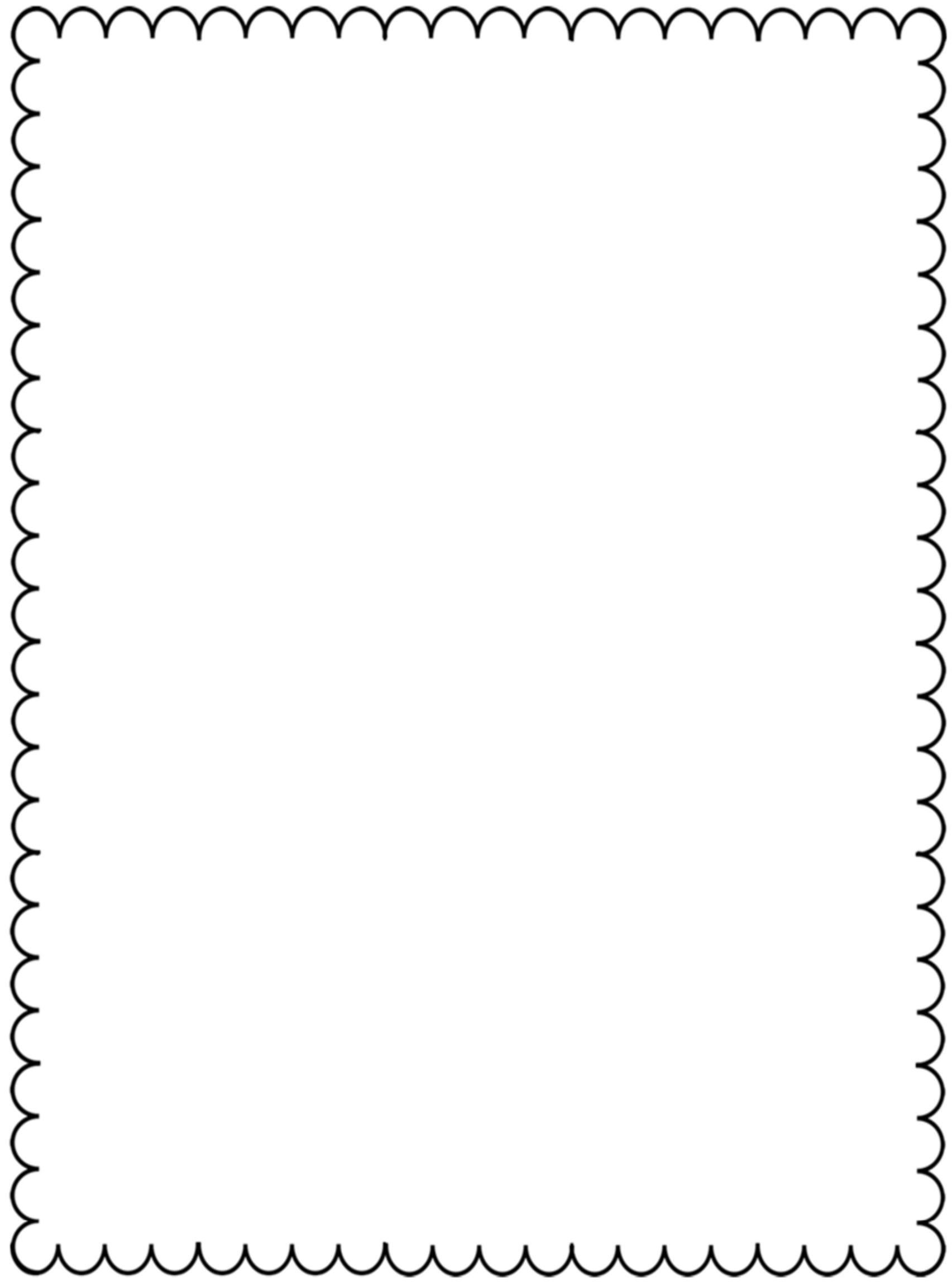 AugustSeptemberOctoberNovemberDecemberJanuaryFebruaryMarchAprilMay